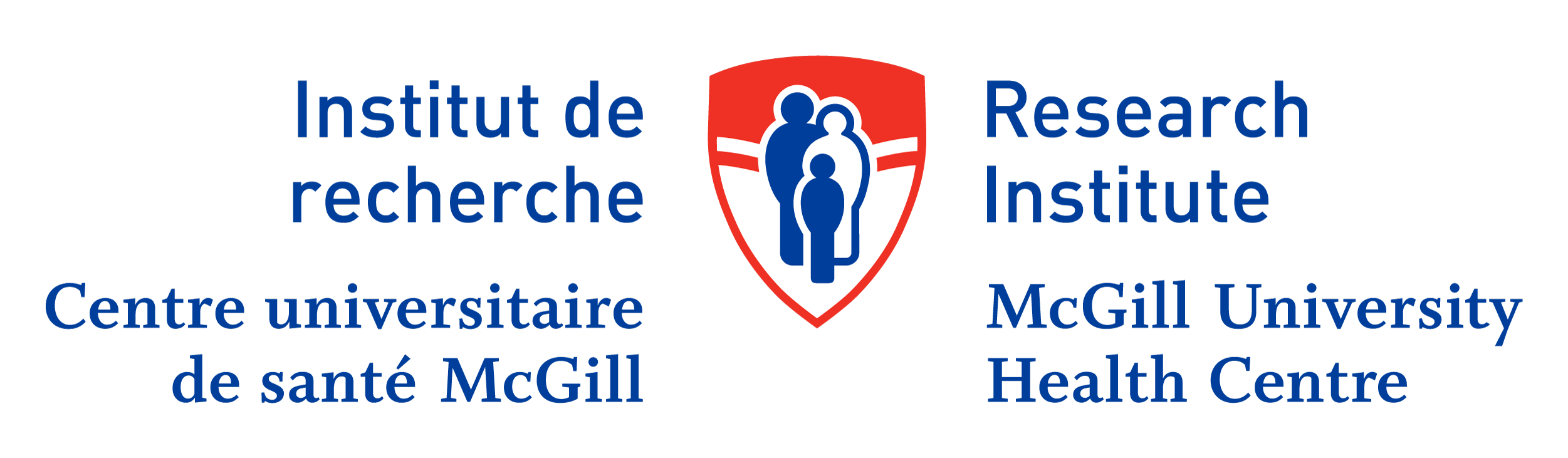 Centre for Outcomes Research and Evaluation Weekly SeminarApril 19th, 2018
Noon – 1:00 PMDr. Daksha ShahCity TB officer Municipal corporation of Greater MumbaiDeputy Executive health officer Full bright Scholar US.Public health Policy and management NCD Tulane University.Is it really possible to END TB by 2030?The presentation discusses magnitude challenges strategies and issues of TB control in a large metro city revealing some realities of field and motivates to think what can be done to address the issue.Where:5252 boul. de Maisonneuve, 3rd FloorConference Room 3D.01Discussions and interactions with the speaker will be hold in the kitchen next to the conference room after the presentation.Light refreshments will be served before the presentation.This presentation will also be live streamed and available on YouTube. Please use the link in the email invitation.